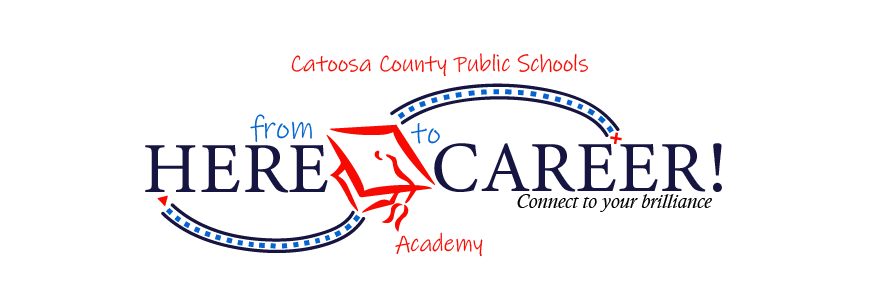 Industrial Systems Technology, Mechatronics, and Robotics Commitment LetterThe From HERE to CAREER! Academy will enable students to graduate from high school with college credit, technical college credentials, superior professional skills, and authentic work experiences to be extremely successful in post-secondary education and highly-skilled careers.Catoosa County Public Schools and Georgia Northwestern Technical College commit to providing the academic, technical, and professional skills training for students to achieve success.Your Name Here agrees to participate in The From HERE to CAREER! Academy with dedication, motivation, and commitment to complete Catoosa County Public Schools graduation requirements, GNTC dual enrollment expectations, professional skills development training, and work experiences to become highly qualified to continue post-secondary education or enter a highly-skilled career.By signing below, Your Name Here commits to the following:Adhering to CCPS and GNTC attendance policy;Maintaining a _______ GPA;Exhibiting excellent character and work ethic by upholding the CCPS and GNTC code of conduct;Behaving in a positive way that reflects the program standards, both in and out of school; andRemaining drug and crime free.Your Name Here and parents understand the following:If attendance, behavior, and/or grades do not meet the CCPS and GNTC requirements, Your Name Here will be at risk of being withdrawn from The From HERE to CAREER! Academy.By signing below, Catoosa County Public Schools, Georgia Northwestern Technical College, and Your Name Here agree to implement The From HERE to CAREER! Academy Industrial Systems Technology, Mechatronics, and Robotics Pathway with fidelity.Student Signature: ______________________________________________________  	Date: _____________CCPS Signature:   _______________________________________________________	Date:  ____________GNTC Signature:  _______________________________________________________	Date:  ____________